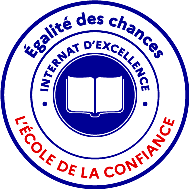 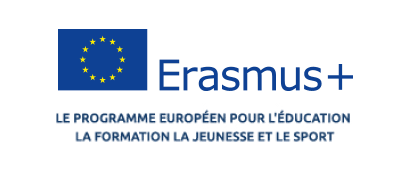 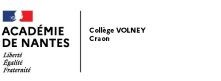 NOM de l’élève :                                              Prénom :                                          RENSEIGNEMENTS SCOLAIRES 2023-2024Ecole/Etablissement actuel Commune de résidence de l’élève Ecole/Etablissement situé(e) dans un quartier prioritaire de la politique de la ville ou dans un REP +                                                                    ☐ OUI   ☐ NON    Des dispositifs d’accompagnement spécifiques sont mis en place  ☐ OUI    ☐ NON   Si oui, le(s)quel(s) ?   Autres observations sur le parcours scolaire de l’élève   ÉVALUATION SCOLAIRE A quel niveau situez-vous ses résultats ? Adhésion de l’élève et de sa famille au projet de scolarisation à l’internat d’excellenceMotivation et appétences pour l’École et les apprentissages Comportement et rapport à autrui – élèves et adultes L’élève pratique-t-il une activité sportive ou culturelle ? ☐ OUI    ☐ NON   Si oui, laquelle ? Bénéfices attendus d’une scolarité à l’internat Avis circonstancié du directeur d’école / du chef d’établissement          Date                                                                                    Signature et cachet de l’école/de l’établissement 